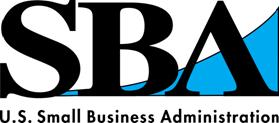 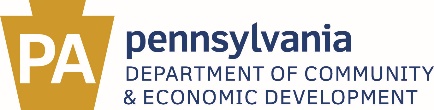 Office of International Business DevelopmentState Trade Expansion Program (STEP)Event Registration FormInternational Business DevelopmentInformation SurveyCertification & SignatureEvent InformationEvent InformationEvent NameEvent DateEvent LocationCity, State  ZipEvent LocationCity, State  ZipCompany InformationCompany InformationCompany InformationCompany InformationCompany NameCompany NameCompany NameCompany NameAddressAddressAddressAddressCityCityStateZipTelephoneFaxWebsiteWebsiteType of BusinessPrimary NAICS CodeAnnual SalesAnnual SalesExporting ExperienceExporting ExperienceExporting Experience Is your company new to exporting? Yes Yes Is your company new to exporting?  NoEstimated annual export sales, in US$:      Small Business CommunitiesSmall Business CommunitiesIs your company owned and controlled by? Socially and economically disadvantaged individualsIs your company owned and controlled by? WomenIs your company owned and controlled by? Veterans and/or service-connected disabled veteransIs your company owned and controlled by? None of the above  / UnknownIs your company located in a rural area?  Yes        Is your company located in a rural area?  No  Is your company located in a rural area?  Unknown  SBA ResourcesSBA ResourcesSBA ResourcesThe U.S. Small Business Administration (SBA) would like to give Eligible Small Business Concerns (ESBCs) the opportunity to expand your knowledge and resources of other programs that are offered by the agency.The U.S. Small Business Administration (SBA) would like to give Eligible Small Business Concerns (ESBCs) the opportunity to expand your knowledge and resources of other programs that are offered by the agency.The U.S. Small Business Administration (SBA) would like to give Eligible Small Business Concerns (ESBCs) the opportunity to expand your knowledge and resources of other programs that are offered by the agency.Please check the appropriate box if you would like for your company’s name and contact information to be shared with other programs offered by SBA. Yes NoYour choice to participate or not, will not change the status of your participation with STEP.SBA’s aim is strictly to share information about other opportunities with you.Your choice to participate or not, will not change the status of your participation with STEP.SBA’s aim is strictly to share information about other opportunities with you.Your choice to participate or not, will not change the status of your participation with STEP.SBA’s aim is strictly to share information about other opportunities with you.As a duly authorized representative of the above-named company, I have read, understand, and agree to the following terms necessary to participate in STEP-funded programs and services:In addition to this STEP Event Registration Form, all participating companies must complete and sign:STEP Self-Representation as an ‘Eligible Small Business Concern (ESBC); andDebarment Certificate.All participating companies must provide information on the results attained through participation in STEP-funded programs and services to the Pennsylvania Department of Community and Economic Development (DCED), Office of International Business Development (OIBD). “Results” are current and future export sales and dealings transacted as an outcome of participating in STEP-funded programs and services.I hereby certify that all information provided in this document, as well as any accompanying documents, are true and complete.As a duly authorized representative of the above-named company, I have read, understand, and agree to the following terms necessary to participate in STEP-funded programs and services:In addition to this STEP Event Registration Form, all participating companies must complete and sign:STEP Self-Representation as an ‘Eligible Small Business Concern (ESBC); andDebarment Certificate.All participating companies must provide information on the results attained through participation in STEP-funded programs and services to the Pennsylvania Department of Community and Economic Development (DCED), Office of International Business Development (OIBD). “Results” are current and future export sales and dealings transacted as an outcome of participating in STEP-funded programs and services.I hereby certify that all information provided in this document, as well as any accompanying documents, are true and complete.As a duly authorized representative of the above-named company, I have read, understand, and agree to the following terms necessary to participate in STEP-funded programs and services:In addition to this STEP Event Registration Form, all participating companies must complete and sign:STEP Self-Representation as an ‘Eligible Small Business Concern (ESBC); andDebarment Certificate.All participating companies must provide information on the results attained through participation in STEP-funded programs and services to the Pennsylvania Department of Community and Economic Development (DCED), Office of International Business Development (OIBD). “Results” are current and future export sales and dealings transacted as an outcome of participating in STEP-funded programs and services.I hereby certify that all information provided in this document, as well as any accompanying documents, are true and complete.Company ContactTitleTitleTelephoneE-mailE-mailSignatureSignatureDateFunded in part through a grant with the U.S. Small Business AdministrationFunded in part through a grant with the U.S. Small Business AdministrationFunded in part through a grant with the U.S. Small Business Administration